Hadrian’s Wall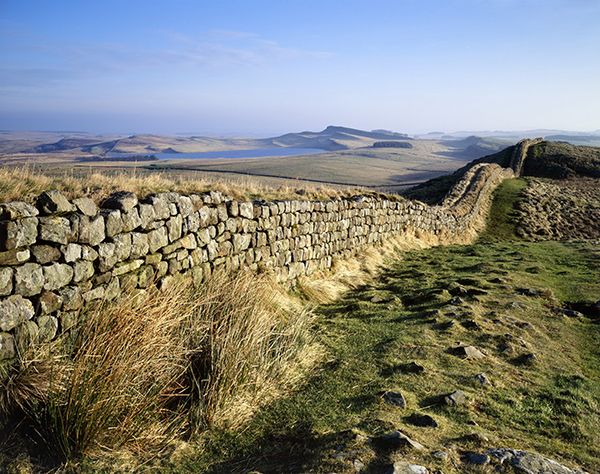 Hadrian’s WallRoman baths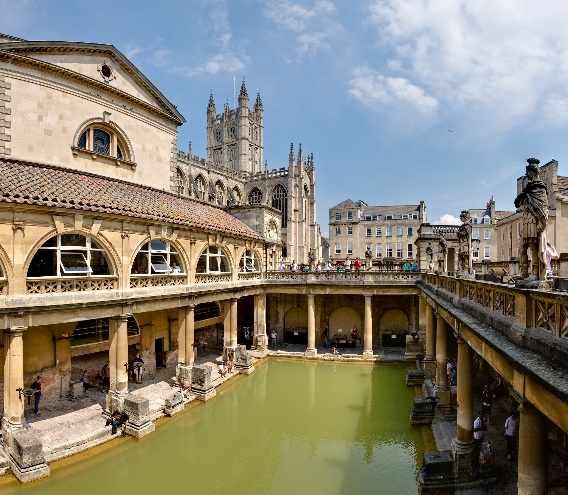 Roman bathsAqueducts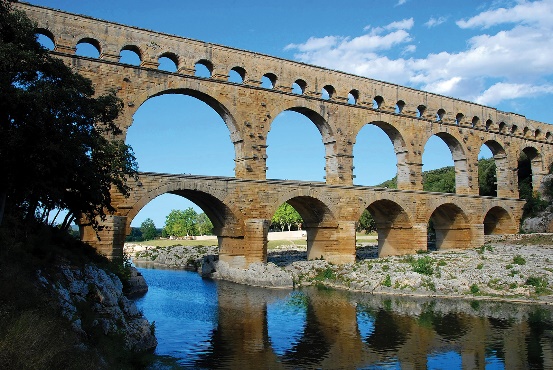 AqueductsRoman Forts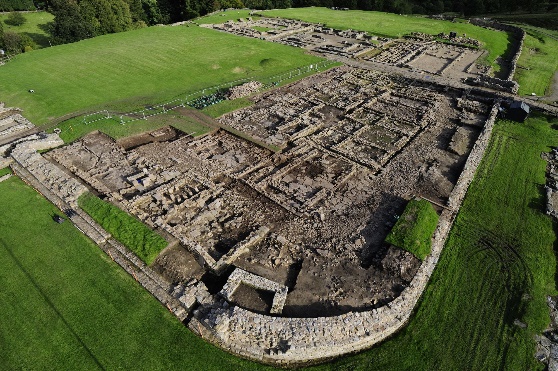 Roman Forts